История развития школы90 – летию Дербентского района
История развития образования в селах Зидьян, 
Зидьян-Казмаляр.С первых дней существования советской власти в Дагестане правительство республики обратило серьезное внимание на необходимость поднять общеобразовательный и культурный уровень трудящихся.
На этом этапе культурного строительства народам Дагестана надо было решить важнейшие вопросы, связанные с образованием. Ими в правительстве Дагестана занимался Народный комиссариат просвещения, который начал свою работу 20 августа 1921 г. (С весны 1920 г. делами народного образования в Дагестане руководил областной ревком через школьные подотделы.) Первым наркомом просвещения стал С.И.Габиев. По «Положению о Народном комиссариате просвещения ДАССР» он должен был заниматься всей научной, художественной и учебной деятельностью.
В мае 1923 г. Наркомпрос принял « устав единой трудовой школы » - документ, отражавший новые принципы организации школьного дела в Дагестане. Он включал следующие основные положения: « 1. Единая трудовая школа имеет целью дать всем детям от 8 до 17 лет возможность приобрести знания и навыки. 2. Новая школа является государственным учебным заведением, исключающим преподавание какого бы то ни было вероучения и исполнение в своих стенах обрядов религиозного культа. 3. В новой школе не допускаются наказания и преподавание ведется на родном языке. 4. После окончания школы обеспечивается право поступления в любое высшее учебное заведение ».
В период с 1922 по 1926 г. в республике приводились в порядок разрушенные во время Гражданской войны школьные помещения и строились новые школы, готовились школьное оборудование, учебники и учебные пособия, учебно-письменные принадлежности, разрабатывались учебные планы и программы.
Были приняты срочные меры для подготовки квалифицированных преподавательских кадров. Интенсивно шла работа по подготовке и изданию учебной литературы для школы. Однако школы все еще плохо были обеспечены учебной литературой. В 1923 г. потребности сельской школы в учебниках были удовлетворены лишь на 20%. Одна учебная книга приходилась на 10-15 учащихся.
Народное образование республики испытывало большие трудности: не хватало учителей и средств для открытия школ, не было элементарной учебно-материальной базы.
В селении Зидьян в1922 году в сентябре открылась новая школа. Она была открыта в частном доме. Позднее, в 1924 сельскими жителями была построена школа. В одном большом классе дети занимались в 2-сменах. Было организовано также обучение взрослого населения.
В этом же году была открыта библиотека в селе.
В школу поступило много детской литературы на азербайджанском языке. В зидьянской школе обучались также дети из селений Камах и Бильгади. Посещали школу только мальчики, девочки стали ходить в школу с 1926 года.
Местные учителя, их было всего два человека - Махмудов Абдулахад, Бабаев Риза, не могли справиться с поставленной перед ними задачей.В помощь им в село были направлены учителя из других сел: Ахмедов Мехтибала из Камаха, Кельбиханов Мурад из Южного Дагестана, Абасов Зейнутдин из Дербента. Специального образования они не имели.
Были приняты срочные меры для подготовки квалифицированных преподавательских кадров. В 1927 году были организованы курсы по подготовке учителей в городе Дербенте.
Из Зидьяна на этих курсах обучались: Бабаев Магомед-Шефи, Мирзоев Мукаил, Магарамов Ибрагим-Халил.
Количество учащихся с каждым годом увеличивалось. Ее стали посещать дети из соседних сел: Мугарты, Гимейди и даже из Дарвага. Классных помещений стало не хватать.Тогда по решению председателя Зидьянского сельсовета Абдурашидова Загира стали арендовывать комнаты у жителей 
села. 
Открылись новые классы в домах у Бабаева Керима, Исрафилова Исифа, Магарамова Гаджиахмеда. В них обучались дети и взрослые.
Начиная с 1929 года учителями работали зидьянцы. Окончившие специальные курсы: Мурадов Абдухалик, Курбанов Джанмагомед, Насуров Рамазан, Керимов Магомед, Магомедов Махмуд-Керим и другие.
В середине 30-х годов в Зидьяне была открыта семилетняя школа. Руководил ею Ахмедов Мехтибала. Его потом сменил Курбанов Джанмагомед. Всего один год проработал директором школы Шамсулла Алиев. Отсюда он был призван в ряды Советской Армии и погиб на фронте. За свой подвиг он был удостоен высокого звания – героя Советского Союза посмертно.
Во время войны учителем начальной школы работала Нурмагомедова Саят. Классы были малокомплектные: 1-2 класс, 3-4 класс. С 1944 года учителем работал Мурадов Абдулхалик.
В 1945 году школа была переведена в село Зидьян-Казмаляр. 
Жители Зидьяна стали переселяться в село Зидьян-Казмаляр и поселок Дагестанские Огни.
Директором в школе работал Велиханов Велихан, завучем Гайдаров Максуд, затем руководить школой стал Рустамов Гаджи из Джалгана, через год его избрали председателем колхоза « Большевик ».
В 1959 году семилетняя школа была переведена в село Чинар. В Зидьян - Казмаляре осталась начальная школа. Директором начальной школы был назначен Магомедов Махмуд-Керим. В 1965 году в селе была построена новая типовая школа и вновь было организовано семилетнее обучение. Два года руководил школой Агасиев Нариман. С 1967 года директором школы был Мехралиев Джафар. На этой должности он проработал до 1978 года.За всю историю существования школы, звание «Заслуженный учитель» получили:1. Рустамов Гаджи.
2. Велиханов Велихан.
3. Мехралиев Гаджи.
4.Гебеков Юнус.
5. Мехралиев Джафар.
6. Магомедов Махмуд-Керим.
7. Джамиев Рашад.

После землетрясения школа оказалась в аварийном состоянии. По просьбе жителей села была построена сборно-щитовая школа в 1977 году. С 1979 года и по сей день директором школы работает Абдуллаев М.Г.
В 1995 году восьмилетняя школа стала средней. В сентябре 2006 года начали строить школу на 320 мест. В декабре 2008 года новая школа была сдана в эксплуатацию. В 2011 в сентябре состоялось открытие большого спортзала. Ныне школа носит имя выдающегося государственного и общественного деятеля КурбановаС.Д. Наша школа является одной из лучших в Дербентском районе.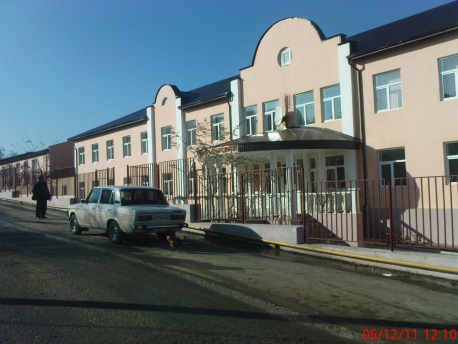 